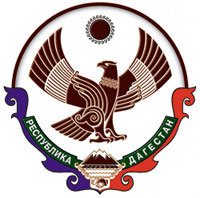 РЕСПУБЛИКА ДАГЕСТАН.АДМИНИСТРАЦИЯ ГОРОДСКОГО  ОКРУГА«ГОРОД  КАСПИЙСК»Справка  по организации  и проведению встречи представителей Антитеррористической комиссии  в городском  округе «город Каспийск», правоохранительных органов,  ГО и ЧС, Управления образования с учащимися СОШ №4 и преподавателями   г. Каспийска.19.02.2018г.	г. Каспийск            В классе присутствовало 112 учащихся  (9-11 классы),  преподаватели 6 чел,  директор Султанахмедов  Султанахмед Алисултанович, зам директора по учебной части Зоя Магомедовна. Присутствовали:Руководитель аппарата АТК в ГО «город Каспийск» -Муртазалиев М.К.Гл.спец.по вопросам  общественной безопасности  – Рамазанов М.М.Зам. нач. управления образования города Каспийск, Алиев М.Х.Начальник отдела ГОиЧС управления ГОиЧС г. Каспийска Рамазанов Р.А.5.Инспектор ПДН  ОМВД РФ по г. Каспийску – Кадырова П.И.6. Рук. отдела просвещения Муфтията РД в г. Каспийске- Бабаев Ахмад Агаханович.7. Участковый уполномоченный ОМВД РФ по г. Каспийску  Султанов З.З.8. СМИ с   отдела просвещения Муфтията РД в г. Каспийске. Тематика:Вступительное слово директора Султанахмедова С.А.Далее выступили:Понятие преступления и административного правонарушения и  об ответственности за их совершение , профилактика экстремизма и терроризма –  Муртазалиев М.К.   О свободе совести  о взаимодействии с религиозными организациями, о взаимоотношениях учащихся на улице, в семье и в школе, о вреде экстремизма – Бабаев А.А. О проводимой работе управлением образования  и профилактика вовлечения учащихся в экстремизм Алиев М.Х.О мерах при обнаружении подозрительных предметов Рамазанов Р.А.О профилактике правонарушений среди несовершеннолетних-   инспектор ОПДН ОМВД РФ по г. Каспийску Кадырова П.И. Заключительное слово  директор школы. Информация о проведенной встрече размещена  в сети «Инстаграмм» в аккаунте  «АТК_ Каспийск» и на информационном сайте Администрации ГО «город Каспийск».Руководитель аппарата АТК в городском округе «город Каспийск»		М.К. МуртазалиевОрджоникидзе ул., 12, г. Каспийск, 368300,   тел.: 8(246)5-14-11, факс: 8(246)5-10-00 сайт: www.kaspiysk.org, e-mail: kasp.info@yandex.ru, ОКПО 04046996; ОГРН 1020502132551; ИНН/КПП 0545011427/055401001